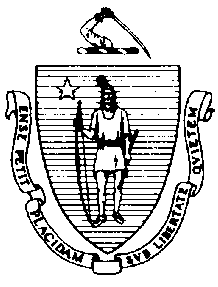 The Commonwealth of MassachusettsExecutive Office of Health and Human ServicesDepartment of Public HealthBureau of Environmental HealthCommunity Sanitation Program5 Randolph Street, Canton, MA 02021Phone: 781-828-7700 Fax: 781-828-7703September 20, 2018Lisa Mitchell, Superintendent Massachusetts Treatment Center 30 Administration Road Bridgewater, MA 02324 Re: Facility Inspection – Massachusetts Treatment Center, BridgewaterDear Superintendent Mitchell:In accordance with M.G.L. c. 111, §§ 5, 20, and 21, as well as Massachusetts Department of Public Health (Department) Regulations 105 CMR 451.000: Minimum Health and Sanitation Standards and Inspection Procedures for Correctional Facilities; 105 CMR 480.000: Storage and Disposal of Infectious or Physically Dangerous Medical or Biological Waste (State Sanitary Code, Chapter VIII); 105 CMR 590.000: Minimum Sanitation Standards for Food Establishments (State Sanitary Code Chapter X); the 1999 Food Code; 105 CMR 520.000 Labeling; and 105 CMR 205.000 Minimum Standards Governing Medical Records and the Conduct of Physical Examinations in Correctional Facilities; I conducted an inspection of the Massachusetts Treatment Center on September 4 and 5, 2018 accompanied by Kam Goldstone, Environmental Health and Safety/Fire Safety Officer. Violations noted during the inspection are listed below including 215 repeat violations:HEALTH AND SAFETY VIOLATIONS(* indicates conditions documented on previous inspection reports)Front Lobby Waiting Area 105 CMR 451.350*	Structural Maintenance: Ceiling water damaged105 CMR 451.130	Plumbing: Plumbing not maintained in good repair, water fountain out-of-orderMail Room105 CMR 451.350	Structural Maintenance: Ceiling water damagedMale Bathroom105 CMR 451.123	Maintenance: Ceiling vent rusted105 CMR 451.110(A)	Hygiene Supplies at Toilet and Handwash Sink: No soap at handwash sinkFemale Bathroom105 CMR 451.123*	Maintenance: Ceiling vent dustyAdministration AreaUtility Closet # A2-52	No Violations NotedUtility Closet # A3-29	No Violations NotedMain Area 105 CMR 451.353*	Interior Maintenance: Ceiling tiles water damaged105 CMR 451.200*	Food Storage, Preparation and Service: Food preparation not in compliance with          105 CMR 590.000, interior of microwave oven dirty105 CMR 451.130	Plumbing: Plumbing not maintained in good repair, water fountain out-of-orderOffices105 CMR 451.353*	Interior Maintenance: Ceiling tiles missing in office # A3-1105 CMR 451.200*	Food Storage, Preparation and Service: Food storage not in compliance with 	105 CMR 590.000, no functioning thermometer in refrigerator in office # A3-11105 CMR 451.200	Food Storage, Preparation and Service: Food storage not in compliance with 	105 CMR 590.000, no functioning thermometer in refrigerator in office # A3-1Handicapped Bathroom105 CMR 451.123*	Maintenance: Ceiling tiles water damaged105 CMR 451.123	Maintenance: Ceiling tiles missingMale Bathroom105 CMR 451.123*	Maintenance: Ceiling tiles water damagedFemale Bathroom	No Violations NotedControl Area Roll Call Room105 CMR 451.353*		Interior Maintenance: Ceiling vent dusty105 CMR 451.353*	Interior Maintenance: Ceiling tiles water damaged105 CMR 451.200	Food Storage, Preparation and Service: Food storage not in compliance with 	105 CMR 590.000, no functioning thermometer in refrigeratorMale Locker Room	No Violations NotedFemale Locker Room  105 CMR 451.123	Maintenance: Ceiling tiles water stainedCentral Control105 CMR 451.353*		Interior Maintenance: Ceiling tiles missing105 CMR 451.353*		Interior Maintenance: Ceiling tiles brokenControl Room # A2-41				No Violations NotedControl Room Bathroom	No Violations NotedCentral Tower105 CMR 451.350*	Structural Maintenance: Window pane cracked105 CMR 451.353*	Interior Maintenance: Window latch broken105 CMR 451.350*		Structural Maintenance: Window not weathertight, plastic covering windowInmate Bathroom # A2-46	No Violations NotedStrip Room # A2-45105 CMR 451.350*	Structural Maintenance: Ceiling surface damagedVisiting Room105 CMR 451.353*	Interior Maintenance: Ceiling tiles damagedChildren’s Day Room105 CMR 451.353	Interior Maintenance: Ceiling tiles water stainedConference Rooms105 CMR 451.353*	Interior Maintenance: Ceiling tiles damaged in room # 2, 3, and 4Toxic/Caustic Closet	No Violations NotedFire Safety RoomProperty	No Violations NotedCentral Laundry	No Violations NotedArchives	No Violations NotedTherapy Room # A1-19105 CMR 451.353*	Interior Maintenance: Ceiling tiles missing Utility Closet # A1-11	No Violations NotedA UnitsA Control105 CMR 451.353*	Interior Maintenance: Ceiling tiles water damagedControl Bathroom	No Violations NotedA1 UnitCommon Area105 CMR 451.350*	Structural Maintenance: Window cracked near stairs105 CMR 451.123	Maintenance: Ceiling vent dusty above kitchenette105 CMR 451.130	Plumbing: Plumbing not maintained in good repair, faucet loose at kitchenette sinkSlop Sink # A1-1105 CMR 451.353*	Interior Maintenance: Ceiling surface damagedTherapy Rooms105 CMR 451.353*	Interior Maintenance: Ceiling tiles damaged in room # A1-3Utility Closet # AM-2	No Violations NotedUtility Closet # AG-2	No Violations Noted2nd Floor Showers105 CMR 451.123	Maintenance: Mold growth observed on walls in shower # AM-12 and AM-131st Floor Showers105 CMR 451.123*	Maintenance: Soap scum on curtain in shower # AG-13105 CMR 451.123	Maintenance: Mold growth observed on walls in shower # AG-12 and AG-13105 CMR 451.123	Maintenance: Door handle loose on shower # AG-12Cells105 CMR 451.353*	Interior Maintenance: Floor surface damaged in cell # 6, 10, and 12105 CMR 451.353	Interior Maintenance: Floor surface damaged in cell # 4105 CMR 451.353	Interior Maintenance: Baseboard missing in cell # 7, 8, 9, 10, and 11A2 Unit 105 CMR 451.350	Structural Maintenance: Ceiling water damaged outside entranceCommon Area105 CMR 451.353	Interior Maintenance: Ceiling paint damaged105 CMR 451.353	Interior Maintenance: Smoke detector missing, exposed wires hangingClassroom # A1-8105 CMR 451.353*	Interior Maintenance: Ceiling surface damagedUtility Closet	No Violations Noted2nd Floor Showers 	105 CMR 451.123	Maintenance: Soap scum on walls in shower # AM-35 and AM-36105 CMR 451.123	Maintenance: Floor paint damaged in shower # AM-36105 CMR 451.123	Maintenance: Mold growth observed on walls in shower # AM-35 and AM-36105 CMR 451.123	Maintenance: Door frame rusted in shower # AM-351st Floor Showers	105 CMR 451.123*	Maintenance: Floor paneling missing outside showers105 CMR 451.123*	Maintenance: Floor cracked in shower # AG-35105 CMR 451.123*	Maintenance: Floor paint damaged in shower # AG-35105 CMR 451.123	Maintenance: Mold growth observed on walls in shower # AG-35 and AG-36105 CMR 451.123	Maintenance: Door frame rusted in shower # AG-36Cells 105 CMR 451.350*	Structural Maintenance: Ceiling damaged in cell # 9, 11, and 13105 CMR 451.353*	Interior Maintenance: Floor tiles missing in cell # 4 105 CMR 451.353*	Interior Maintenance: Baseboard missing outside cell # 28105 CMR 451.353*	Interior Maintenance: Floor surface damaged in cell # 3, 6, and 9105 CMR 451.353	Interior Maintenance: Floor surface damaged in cell # 11105 CMR 451.353	Interior Maintenance: Baseboard missing in cell # 6 and 24Booking CorridorIPS Offices	No Violations NotedIPS Interview	No Violations NotedMechanical Room105 CMR 451.130	Plumbing: Plumbing not maintained in good repair, pipe leakingHolding Cells	No Violations NotedBathroom # A1-40	No Violations NotedBooking Office	No Violations NotedPhone Room A1-29	No Violations NotedHealth Service Unit105 CMR 480.425(A)*	Tracking Medical or Biological Waste for Treatment: Generator did not confirm the shipment was received by the treatment facility within 30 days on an approved tracking formMain Area 105 CMR 451.353	Interior Maintenance: Ceiling tiles missing and damaged in hallwayBiohazard Room # A1-23	No Violations NotedMale Bathroom # A1-47105 CMR 451.123	Maintenance: Ceiling vent dusty Medication Room # A1-35	No Violations NotedAdministrative Assistant Room # AI-36	No Violations NotedDentist’s Office # A1-37	No Violations NotedX-Ray Room # A1-46	No Violations NotedPatient Bathroom # A1-69	No Violations NotedRoom # A1-57105 CMR 451.353	Interior Maintenance: Floor surface damaged at entranceNurse Practitioner’s Office # A1-58	No Violations NotedRoom # A1-60	No Violations NotedRoom # A1-61	No Violations NotedDialysis Room # A1-63	No Violations NotedBreak Room # A1-65	No Violations NotedPsychology Office # A1-66	No Violations NotedRoom # A1-67	No Violations NotedUtility Closet # A1-68	No Violations NotedMedical Records Room 105 CMR 451.353*	Interior Maintenance: Ceiling tiles water damaged105 CMR 451.353	Interior Maintenance: Ceiling tiles missing Female Bathroom # A1-48105 CMR 451.123*	Maintenance: Floor surface damaged at entranceExam Room # A1-49	No Violations NotedOfficer’s Area	No Violations NotedChemical Closet # B1-13	No Violations NotedTherapy Suite105 CMR 451.353*	Interior Maintenance: Ceiling tiles damaged105 CMR 451.353*	Interior Maintenance: Ceiling tiles missingOffices	No Violations NotedUtility Closet	No Violations NotedMale Bathroom	No Violations NotedFemale Bathroom	No Violations NotedTherapy Room # B1-49105 CMR 451.353*	Interior Maintenance: Baseboard missingB UnitsB Control	No Violations NotedControl Bathroom	No Violations NotedB1 UnitCommon Area105 CMR 451.353	Interior Maintenance: Stair treads damagedUtility Closet # BG-2	No Violations NotedUtility Closet # B1-1	No Violations NotedTherapy Room # B1-2 & B1-3105 CMR 451.350*	Structural Maintenance: Ceiling damaged in room # B1-32nd Floor Showers105 CMR 451.123*	Maintenance: Floor paint damaged in shower # BM-12 105 CMR 451.123	Maintenance: Mold growth observed on walls in shower # BM-12 and BM-131st Floor Showers105 CMR 451.123*	Maintenance: Floor paint damaged in shower # BG-12 and BG-13105 CMR 451.123	Maintenance: Mold growth observed on walls in shower # BG-12 and BG-13Cells105 CMR 451.353*	Interior Maintenance: Floor surface damaged outside cell # 7105 CMR 451.353	Interior Maintenance: Baseboard missing in cell # 3, 4, 6, 8, 9, 10, 11, 15, 16, 17, and 18B2 UnitCommon Area105 CMR 451.350	Structural Maintenance: Ceiling water damaged outside cells 7 and 8Room # B1-8105 CMR 451.350	Structural Maintenance: Ceiling damagedUtility Closet # B1-11	No Violations NotedUtility Closet # BG-50105 CMR 451.353	Interior Maintenance: Wet mop stored in bucket2nd Floor Showers105 CMR 451.123*	Maintenance: Floor paint damaged in shower # BM-36105 CMR 451.123	Maintenance: Mold growth observed on walls in shower # BM-35 and BM-361st Floor Showers105 CMR 451.123*	Maintenance: Door frame rusted in shower # BG-35 and BG-36105 CMR 451.123*	Maintenance: Mold growth observed on ceiling in shower # BG-35105 CMR 451.123	Maintenance: Mold growth observed on walls in shower # BM-35 and BM-36	Cells105 CMR 451.353*	Interior Maintenance: Ceiling surface damaged in cell # 26, 27, and 29105 CMR 451.353	Interior Maintenance: Baseboard missing in cell # 4, 6, 11, 12, and 13105 CMR 451.353	Interior Maintenance: Floor surface damaged in cell # 14Maintenance Corridor Maintenance Workshop # B1-62	No Violations NotedBulk Storage # B1-59	No Violations NotedStaff Bathroom # B1-76105 CMR 451.123*	Maintenance: Caulking damaged around sinks105 CMR 451.123*	Maintenance: Ceiling vent dusty Store Room # B1-75105 CMR 451.350*	Structural Maintenance: Ceiling damagedFlammable Storage # B1-63	Unable to Inspect – LockedTool Crib Room # B1-74105 CMR 451.200*	Food Storage, Preparation and Service: Food storage not in compliance with 	        105 CMR 590.000, interior of refrigerator damaged105 CMR 451.200*	Food Storage, Preparation and Service: Food storage not in compliance with 	        105 CMR 590.000, refrigerator temperature recorded at 43°FCanteen Room # B1-56	Unable to Inspect – LockedBarber Shop  	No Violations NotedFood ServiceSouth-Side Dining AreaFC 6-501.11*	Maintenance and Operation; Repairing: Facility not in good repair, ceiling tiles damagedFC 6-501.14*	Maintenance and Operation; Cleaning: Ventilation systems, ceiling vent dustyNorth-Side Dining AreaFC 6-501.11*			Maintenance and Operation; Repairing: Facility not in good repair, ceiling tiles missingFC 6-501.14*	Maintenance and Operation; Cleaning: Ventilation systems, ceiling vent dustyKitchenFC 6-501.11	Maintenance and Operation; Repairing: Facility not in good repair, floor tile grout damaged and missing throughoutFC 6-501.12(A)	Maintenance and Operation; Cleaning: Facility not cleaned properly, floor grout dirty throughoutRinse/Dishwashing AreaFC 6-501.12(A)*	Maintenance and Operation; Cleaning: Facility not cleaned properly, wall dirty under table, possible mold and/or mildewFC 6-201.16(A)*	Design, Construction, and Installation; Cleanability: Wall covering not easily cleanable, wall paint damaged under warewashing machine and behind sinkFC 6-501.12(A)*	Maintenance and Operation; Cleaning: Facility not cleaned properly, walls dirtyFC 6-501.12(A)*	Maintenance and Operation; Cleaning: Facility not cleaned properly, ceiling dirtyFC 6-501.11*	Maintenance and Operation; Repairing: Facility not in good repair, floor tiles damagedFC 7-102.11*	Poisonous or Toxic Materials; Working Containers: Working containers of poisonous	or toxic materials must be clearly labeled with common nameFC 6-403.11(A)*	Location and Placement; Employee Accommodations: No designated area for employees dining, uncovered beverage left on warewashing machineFC 6-501.14	Maintenance and Operation; Cleaning: Ventilation systems, ceiling vent rustedFC 6-501.111(B)	Maintenance and Operations; Pest Control: Flies observed Serving AreaFC 6-501.111(B)	Maintenance and Operations; Pest Control: Flies observed Handwash SinkFC 6-301.12	Numbers and Capacity; Handwashing Facilities: No hand drying method available at handwashing sink, no paper towels availableNorthside Tray Return AreaFC 4-602.13*	Cleaning of Equipment and Utensils, Frequency: Nonfood-contact surfaces dirty, wall dirty behind sinkFC 5-202.13	Plumbing System, Design: Air gap between water supply inlet and the flood level rim of sink is missing, sprayer hanging below flood level rimFC 6-501.11	Maintenance and Operation; Repairing: Facility not in good repair, ceiling paint damaged above ice machineCooler # 6/Freezer UnitFC 6-501.11	Maintenance and Operation; Repairing: Facility not in good repair, ice build-up on plastic entry to freezerInmate Bathroom 	Unable to Inspect – In UseSlop Sink Closet	No Violations NotedRecycling Area	No Violations NotedOffice105 CMR 590.003(A)(4)*	Supervision: No prominently posted food safety certification105 CMR 590.009(G)(3)(b)(1)*	Special Requirements: Food Allergen Awareness Training, no prominently posted food allergen awareness training certificateSwill Room	No Violations NotedDry StorageFC 6-501.11*	Maintenance and Operation; Repairing: Facility not in good repair, ceiling damagedFC 6-501.11*	Maintenance and Operation; Repairing: Facility not in good repair, floor surface damagedFC 6-501.111(B)	Maintenance and Operations; Pest Control: Flies observed HoodsFC 6-501.11*	Maintenance and Operation; Repairing: Facility not in good repair, floor tiles damaged and missing near kettlesFC 5-205.15(B)*	Plumbing System, Operations and Maintenance: Plumbing system not maintained in good repair, steam pipe leakingUtility/Toxic ClosetFC 6-501.11*	Maintenance and Operation; Repairing: Facility not in good repair, ceiling paint damagedFC 6-501.11*	Maintenance and Operation; Repairing: Facility not in good repair, ceiling water damagedStaff Food Service 	Unable to Inspect – Closed for RenovationsInstitutional Training Office	Unable to Inspect – No Longer in UseGymMain Area105 CMR 451.353*	Interior Maintenance: Floor surface damaged throughout105 CMR 451.353*	Interior Maintenance: Ceiling tiles missing in back corner105 CMR 451.353	Interior Maintenance: Padding damaged on exercise equipmentFront Office	No Violations NotedProgram Office	No Violations NotedEquipment Room	No Violations NotedStorage Room105 CMR 451.353	Interior Maintenance: Two lights out105 CMR 451.353	Interior Maintenance: Floor paint damagedMale Staff Bathroom105 CMR 451.123*	Maintenance: Shower floor damaged105 CMR 451.123	Maintenance Floor paint damaged under toiletsFemale Staff Bathroom  	No Violations NotedInmate Bathroom105 CMR 451.123*	Maintenance: Floor paint damagedRoom # C1-27	No Violations NotedUtility Room # C1-28	No Violations NotedBack Office105 CMR 451.350*	Structural Maintenance: Windows brokenBack Storage Room	No Violations NotedC UnitsC Control	No Violations NotedControl Bathroom	No Violations NotedC1 UnitCommon Area	No Violations NotedCloset # C1-1	No Violations NotedUtility Closet # CG-2	No Violations NotedUtility Closet # CM-2	No Violations Noted2nd Floor Showers	Unable to Inspect Shower # CM-13 – Under Repair105 CMR 451.123	Maintenance: Mold growth observed on walls in shower # CM-121st Floor Showers	Unable to Inspect Shower # CG-12 – In Use	Unable to Inspect Shower # CG-13 – Under RepairCells105 CMR 451.353	Interior Maintenance: Ceiling paint damaged in cell # 17105 CMR 451.353	Interior Maintenance: Baseboard missing in cell # 17, 20, 21, and 22C2 UnitCommon Area105 CMR 451.353*	Interior Maintenance: Ceiling surface damagedRoom # C1-9105 CMR 451.353	Interior Maintenance: Ceiling water damagedUtility Closet105 CMR 451.350*	Structural Maintenance: Ceiling water damaged105 CMR 451.353	Interior Maintenance: Wet mop stored in bucket2nd Floor Showers105 CMR 451.123*	Maintenance: Floor paint damaged in shower # CM-36105 CMR 451.123*	Maintenance: Soap scum on floor in shower # CM-35 and CM-36105 CMR 451.123*	Maintenance: Soap scum on walls in shower # CM-35 and CM-36105 CMR 451.123*	Maintenance: Soap scum on curtain in shower # CM-35 and CM-36105 CMR 451.123*	Maintenance: Door frame rusted in shower # CM-35 and CM-36 105 CMR 451.123	Maintenance: Mold growth observed on walls in shower # CM-35 and CM-361st Floor Showers105 CMR 451.123*	Maintenance: Floor paint damaged in shower # CG-35105 CMR 451.123*	Maintenance: Soap scum on floor in shower # CG-35105 CMR 451.123*	Maintenance: Soap scum on walls in shower # CG-35 and CG-36105 CMR 451.123*	Maintenance: Soap scum on curtain in shower # CG-35105 CMR 451.123*	Maintenance: Door frame rusted in shower # CG-35 and CG-36105 CMR 451.123	Maintenance: Mold growth observed on walls in shower # CG-35 and CG-36Cells105 CMR 451.350*	Structural Maintenance: Door window broken in cell # 9, 10, and 11105 CMR 451.353*	Interior Maintenance: Floor surface damaged outside cell # 9105 CMR 451.353*	Interior Maintenance: Floor surface damaged at entrance to cell # 14105 CMR 451.353	Interior Maintenance: Baseboard missing in cell # 2, 3, 4, 6, 12, 13, 14, 19, and 25D Units105 CMR 451.353*	Interior Maintenance: Ceiling tiles missing outside entrance of D UnitsUtility Closet # D1-12105 CMR 451.353*	Interior Maintenance: Wet mop stored upside downD Control105 CMR 451.200	Food Storage, Preparation and Service: Food storage not in compliance with 	105 CMR 590.000, no functioning thermometer in refrigerator105 CMR 451.353	Interior Maintenance: Ceiling tiled damagedControl Bathroom	No Violations NotedD1 UnitCommon Area105 CMR 451.350*	Structural Maintenance: Ceiling damaged at entrance105 CMR 451.350*	Structural Maintenance: Window cracked near cell # 1105 CMR 451.353*	Interior Maintenance: Floor surface damaged outside cell # 3105 CMR 451.353	Interior Maintenance: Floor paint damaged on stairsUtility Closet # D1-1105 CMR 451.353*	Interior Maintenance: Floor paint damagedTherapy Room # D1-3105 CMR 451.353*	Interior Maintenance: Ceiling surface damagedUtility Closet # DM-2		No Violations NotedUtility # Closet DG-2	No Violations Noted2nd Floor Showers105 CMR 451.123*	Maintenance: Soap scum on floors in shower # DM-12 and DM-13105 CMR 451.123*	Maintenance: Soap scum on walls in shower # DM-12 and DM-13105 CMR 451.123*	Maintenance: Floor paint damaged in shower # DM-12 and DM-13105 CMR 451.123*	Maintenance: Ceiling vent dusty in shower # DM-12 and DM-13105 CMR 451.123	Maintenance: Door frame rusted in shower # DM-12 and DM-131st Floor Showers	Unable to Inspect Shower # DG-12 – In Use105 CMR 451.123*	Maintenance: Floor paint damaged in shower # DG-13105 CMR 451.123*	Maintenance: Soap scum on floors in shower # DG-13105 CMR 451.123*	Maintenance: Soap scum on walls in shower # DG-13105 CMR 451.123*	Maintenance: Mold growth observed on ceiling in shower # D-13105 CMR 451.123*	Maintenance: Door frame rusted in shower # DG-13105 CMR 451.123	Maintenance: Mold growth observed on walls in shower # DG-13Cells105 CMR 451.353*	Interior Maintenance: Floor surface damaged in cell # 2 and 8105 CMR 451.353*	Interior Maintenance: Wall vent dusty in cell # 19105 CMR 451.353	Interior Maintenance: Baseboard missing in cell # 4D2 UnitCommon Area105 CMR 451.141*	Screens: Screen damaged, hole in screen outside cell # 1105 CMR 451.353*	Interior Maintenance: Ceiling vent dusty at entrance105 CMR 451.353	Interior Maintenance: Floor surface damagedRoom # D1-9105 CMR 451.353*	Interior Maintenance: Ceiling water damagedUtility Closet # D1-10105 CMR 451.353*	Interior Maintenance: Ceiling surface damaged105 CMR 451.353*	Interior Maintenance: Wet mop stored upside down105 CMR 451.353	Interior Maintenance: Floor paint damaged2nd Floor Showers	105 CMR 451.123*	Maintenance: Door frame rusted in shower # DM-35 and DM-36105 CMR 451.123*	Maintenance: Soap scum on floors in shower # DM-35 and DM-36105 CMR 451.123*	Maintenance: Soap scum on walls in shower # DM-35 and DM-36105 CMR 451.123*	Maintenance: Door rusted in shower # DM-35 105 CMR 451.123*	Maintenance: Floor paint damaged in shower # DM-35105 CMR 451.123	Maintenance: Soap scum on curtain in shower # DM-35 and DM-36105 CMR 451.123	Maintenance: Mold growth observed on ceiling in shower # DM-35 and DM-36105 CMR 451.123	Maintenance: Mold growth observed on walls in shower # DM-35 and DM-361st Floor Showers105 CMR 451.123*	Maintenance: Floor tiles missing outside of showers105 CMR 451.123*	Maintenance: Floor paint damaged in shower # DG-35 and DG-36105 CMR 451.123*	Maintenance: Door frame rusted in shower # DG-35 and DG-36105 CMR 451.123*	Maintenance: Soap scum on floors in shower # DG-35 and DG-36105 CMR 451.123*	Maintenance: Soap scum on walls in shower # DG-35 and DG-36105 CMR 451.123	Maintenance: Soap scum on curtain in shower # DG-35105 CMR 451.123	Maintenance: Mold growth observed on ceiling in shower # DG-35 and DG-36105 CMR 451.123	Maintenance: Mold growth observed on walls in shower # DG-35 and DG-36Cells105 CMR 451.353*	Interior Maintenance: Floor surface damaged in cell # 21105 CMR 451.353*	Interior Maintenance: Wall damaged under window in cell # 22105 CMR 451.353	Interior Maintenance: Caulking missing around window in cell # 12105 CMR 451.353	Interior Maintenance: Baseboard missing in cell # 10, 13, 14, 21, 28, and 30105 CMR 451.353	Interior Maintenance: Wall vent dusty in cell # 19Chapel105 CMR 451.353*	Interior Maintenance: Ceiling tiles missingMinimum Privilege Unit105 CMR 451.353*	Interior Maintenance: Ceiling tiles missing outside of ControlControl105 CMR 451.353*	Interior Maintenance: Ceiling tiles damagedControl Bathroom	No Violations NotedMain AreaUtility Closet	No Violations NotedCloset # A2-25	No Violations NotedShowers105 CMR 451.123*	Maintenance: Soap scum on floor in shower # 2105 CMR 451.123	Maintenance: Soap scum on walls in shower # 1 and 2105 CMR 451.123	Maintenance: Wall tiles damaged in shower # 1Cells105 CMR 451.353*	Interior Maintenance: Light shield damaged in cell # 7105 CMR 451.350*	Structural Maintenance: Window cracked in cell # 3 and 4105 CMR 451.353	Interior Maintenance: Wall vent dusty in cell # 9Library # 132-3	No Violations NotedLibrary Bathroom # B2-12	No Violations NotedLibrary Storage # B2-13	No Violations NotedLearning CenterHallway105 CMR 451.353*	Interior Maintenance: Ceiling tiles damaged105 CMR 451.353	Interior Maintenance: Ceiling tiles water stainedMale Staff Bathroom	No Violations NotedFemale Staff Bathroom	No Violations NotedStaff Office # B2-40105 CMR 451.200	Food Storage, Preparation and Service: Food storage not in compliance with 	105 CMR 590.000, no functioning thermometer in refrigeratorUtility Closet # B2-28105 CMR 451.353*	Interior Maintenance: Ceiling damagedToxic/Caustic Closet # B2-29	No Violations NotedBathroom # B2-34	No Violations NotedInmate Bathroom # B2-16	No Violations NotedClassrooms	No Violations NotedIndustry OperationsPrint Shop	No Violations NotedArt Room	No Violations NotedWood Shop	No Violations NotedHallway105 CMR 451.350*	Structural Maintenance: Ceiling leaking105 CMR 451.353*	Interior Maintenance: Ceiling tiles damaged105 CMR 451.353*	Interior Maintenance: Ceiling tiles missingAssembly Room105 CMR 451.353*	Interior Maintenance: Ceiling tiles damagedPower Tool Room	No Violations NotedUtility Closet # C2-10105 CMR 451.353*	Interior Maintenance: Wet mop stored upside downFinishing Room105 CMR 451.350*	Structural Maintenance: Ceiling leaking Inmate Bathroom # C2-11	No Violations NotedStaff Office # C2-16105 CMR 451.353	Interior Maintenance: Ceiling tiles water stainedStaff Office Bathroom105 CMR 451.123*	Maintenance: Ceiling water damagedMODULAR UNITS South 1Staff AreaStaff Bathroom105 CMR 451.123*	Maintenance: Ceiling damagedOffices	No Violations NotedStaff Break Room 	No Violations NotedCommon AreaDay Room105 CMR 451.353	Interior Maintenance: Table tops damagedMedication Room	No Violations NotedExam Room	No Violations NotedBack Rooms	No Violations NotedDorm Hallway Dorms105 CMR 451.344	Illumination in Habitable Areas: Light not functioning properly, light flickering in dorm        room # 110105 CMR 451.344*	Illumination in Habitable Areas: Light not functioning properly, light flickering in dorm        room # 111105 CMR 451.353	Interior Maintenance: Wall damaged in dorm room # 102Utility Closet105 CMR 451.353	Interior Maintenance: One light bulb outEast Bathroom105 CMR 451.123*	Maintenance: Dead drain flies observed on ceiling105 CMR 451.123*	Maintenance: Mold growth observed on ceiling outside showers105 CMR 451.123*	Maintenance: Wall paint damaged near showers105 CMR 451.123*	Maintenance: Wall paint damaged near toilets105 CMR 451.123	Maintenance: Ceiling paint damaged near showers105 CMR 451.123	Maintenance: Soap scum on floor in shower # 5105 CMR 451.123	Maintenance: Light out near showersWest Bathroom 	105 CMR 451.123*	Maintenance: Wall vents dusty105 CMR 451.130*	Plumbing: Plumbing not maintained in good repair, faucet loose at handwash sink # 5105 CMR 451.123	Maintenance: Light out above sinksSouth 2Staff AreaStaff Bathroom105 CMR 451.123	Maintenance: One light bulb out Staff Break Room	No Violations NotedCommon AreaDay Room	No Violations NotedOld Laundry Area	No Violations NotedBack Rooms	No Violations NotedDorm HallwayDorms105 CMR 451.353*	Interior Maintenance: Ceiling surface damaged in dorm room # 201105 CMR 451.344*	Illumination in Habitable Areas: Light not functioning properly, light out in dorm      room # 205105 CMR 451.353*	Interior Maintenance: Wall paint damaged in dorm room # 202105 CMR 451.350	Structural Maintenance: Ceiling water damaged in dorm room # 201105 CMR 451.350	Structural Maintenance: Ceiling leaking in dorm room # 201Utility Closet105 CMR 451.353	Interior Maintenance: Light flickeringEast Bathroom105 CMR 451.123*	Maintenance: Wall vents dusty105 CMR 451.123*	Maintenance: Walls damaged near showersWest Bathroom105 CMR 451.123*	Maintenance: Wall vents dusty outside showers105 CMR 451.123	Maintenance: Wall paint damaged near showersNorth 1Staff AreaStaff BathroomNo Violations NotedStaff Break Room105 CMR 451.200	Food Storage, Preparation and Service: Food storage not in compliance with 	105 CMR 590.000, bottom drawer of refrigerator full of waterOffices	No Violations NotedCommon AreaDay Room105 CMR 451.130*	Plumbing: Plumbing not maintained in good repair, water fountain damagedOld Laundry Area105 CMR 451.350*	Structural Maintenance: Wall surface damaged105 CMR 451.350*	Structural Maintenance: Ceiling left unfinishedBack Rooms	No Violations NotedDorm Hallway105 CMR 451.350*		Structural Maintenance: Entrance door window crackedDorms105 CMR 451.353*		Interior Maintenance: Wall paint damaged in dorm # 161Utility Closet105 CMR 451.353*	Interior Maintenance: Ceiling vent dustyEast Bathroom105 CMR 451.123*	Maintenance: Wall vent dusty in shower area105 CMR 451.123*	Maintenance: Soap scum on curtain in shower # 1-5105 CMR 451.130	Plumbing: Plumbing not maintained in good repair, shower # 2 out-of-orderWest Bathroom	Unable to Inspect Shower # 5 – In Use105 CMR 451.123*	Maintenance: Wall vent rusted in shower area105 CMR 451.123*	Maintenance: Bottom of toilet partitions rusted105 CMR 451.123*	Maintenance: Wall vent dusty outside showersNorth 2Staff AreaStaff Bathroom	No Violations NotedStaff Break Room	No Violations NotedOffices	No Violations NotedCommon AreaDay Room105 CMR 451.353	Interior Maintenance: Table tops damagedOld Laundry Area	No Violations NotedBack Room	No Violations NotedDorm Hallway105 CMR 451.353		Interior Maintenance: Floor tiles damagedDorms105 CMR 451.344*	Illumination in Habitable Areas: Light not functioning properly, light out in 	dorm room # 255105 CMR 451.344	Illumination in Habitable Areas: Light not functioning properly, light flickering in 	dorm room # 255105 CMR 451.353	Interior Maintenance: Door paint damaged in dorm room # 250Utility Closet105 CMR 451.353*	Interior Maintenance: Floor damaged105 CMR 451.353*	Interior Maintenance: Ceiling vent dustyEast Bathroom105 CMR 451.123*	Maintenance: Wall vents dusty outside showers105 CMR 451.123*	Maintenance: Wall paint damaged outside showers105 CMR 451.130*	Plumbing: Plumbing not maintained in good repair, floor drain clogged outside of showers105 CMR 451.123*	Maintenance: Partition rusted between urinalsWest Bathroom105 CMR 451.123*	Maintenance: Wall vent dusty outside showers105 CMR 451.123*	Maintenance: Wall damaged near urinals105 CMR 451.123	Maintenance: Wall paint damaged near showers105 CMR 451.123	Maintenance: Partition rusted between urinals105 CMR 451.130	Plumbing: Plumbing not maintained in good repair, handicapped shower control loose105 CMR 451.130	Plumbing: Plumbing not maintained in good repair, handicapped shower head leakingVEHICLE TRAP TOWER105 CMR 451.350	Structural Maintenance: Window crackedREAR TOWER105 CMR 451.350*	Structural Maintenance: Windows crackedCOMMUNITY TRANSITION HOUSE1st FloorKitchen	No Violations NotedToxic Caustic Closet	No Violations NotedLiving Area	No Violations NotedBathroom/Laundry105 CMR 451.123	Maintenance: Ceiling damaged above toilets2nd FloorBathroom105 CMR 451.123*	Maintenance: Shower floor damagedBedrooms105 CMR 451.353*	Interior Maintenance: Floor surface damaged in room # 6 and 7Basement	No Violations NotedObservations and RecommendationsThe inmate population was 555 at the time of inspection.Throughout the facility, bathrooms and shower areas were observed to be poorly maintained resulting in unsanitary conditions. The Department is concerned with the increased risk of disease transmission with the high number of inmates being exposed to such unsanitary conditions. We recommend ensuring all bathroom and shower areas are finished with smooth and easily cleanable surfaces as well as developing a higher frequency shower cleaning policy.The Modular Unit bathrooms appear to have little to no air flow, which appears to be contributing greatly to the unsanitary conditions of those areas. The Department recommends having the ventilation system inspected to ensure there is proper air flow and it is in compliance. Several inmates complained about uncomfortable conditions due to poor ventilation in the C1, D1, and D2 Units. The facility stated that the ventilation system was undergoing repairs in these units at the time of inspection.At the time of inspection, 2 of the 4 showers in the C1 Unit were undergoing repairs. Inmates in that unit stated that these showers had been closed for approximately 3 weeks. The Department requests a plan explaining the measures that will be taken to maintain shower to inmate ratios while the showers are being repaired in the C1 Unit.This facility does not comply with the Department’s Regulations cited above. In accordance with 105 CMR 451.404, please submit a plan of correction within 10 working days of receipt of this notice, indicating the specific corrective steps to be taken, a timetable for such steps, and the date by which correction will be achieved. The plan should be signed by the Superintendent or Administrator and submitted to my attention, at the address listed above.To review the specific regulatory requirements please visit our website at www.mass.gov/dph/dcs and click on "Correctional Facilities" (available in both PDF and RTF formats).To review the Food Establishment regulations please visit the Food Protection website at www.mass.gov/dph/fpp and click on “Food Protection Regulations”. Then under “Retail” click “105 CMR 590.000 - State Sanitary Code Chapter X – Minimum Sanitation Standards for Food Establishments” and “1999 Food Code”.To review the Labeling regulations please visit the Food Protection website at www.mass.gov/dph/fpp and click on “Food Protection Regulations”. Then under “General Food Regulations” click “105 CMR 520.000: Labeling.” This inspection report is signed and certified under the pains and penalties of perjury.									Sincerely,									Patrick Wallace 									Environmental Health Inspector, CSP, BEHcc:	Monica Bharel, MD, MPH, Commissioner, DPHJana Ferguson, Director, BEH	Steven Hughes, Director, CSP, BEHMarylou Sudders, Secretary, Executive Office of Health and Human Services 	Thomas Turco, Commissioner, DOCKam Goldstone, EHSO/FSODaniel Quinn, Director of EngineeringEric J. Badger, CHO, Health Agent, Bridgewater Health Department	Clerk, Massachusetts House of Representatives	Clerk, Massachusetts Senate	Daniel Bennett, Secretary, EOPSSNelson Alves, Director, Policy Development and Compliance UnitCHARLES D. BAKERGovernorKARYN E. POLITOLieutenant Governor  